25 ноября в библиотеке прошли библиотечные уроки  для 5-7 кл, посвященные дню  Олонхо. Была оформлена книжная выставка.Олонхо́ (якут. Олоҥхо) — древнейшее  эпическое  искусство якутов (саха).Занимает  центральное место в системе якутского фольклора. Термин  «олонхо»  обозначает как эпическую традицию в целом, так и название отдельных  сказаний.         В 2005 году ЮНЕСКО объявило олонхо одним из «шедевров устного и нематериального наследия человечества». Этот статус присуждается явлениям культуры выдающейся ценности, которые основаны исключительно на народных традициях. Добиться присвоения престижного статуса, так называемого международного знака отличия, довольно трудно. Каждый соискатель проходит тщательный отбор.         По оценкам историков, «возраст» Олонхо превышает 1200 лет. Эпос состоит из множества больших сказаний. Каждое сказание называется по имени главного героя, которому посвящена глава.         Олонхо – общее название героического эпоса якутов, состоящего из множества больших сказаний. Средний размер их 10–15 тысяч стихотворных строк. Крупные  олонхо доходят до 20 и более тысяч стихотворных строк. Путем контаминации различных сюжетов якутские олонхосуты (сказители олонхо) в прошлом создавали еще более крупные олонхо, но они остались незаписанными.Ойунский  Платон Алексеевич - записал самый известный якутский олонхо — Нюргун Боотур Стремительный.Зверев  Сергей Афанасьевич - Кыыл Уола - создал одноимённую драму по мотивам олонхо Нюргун Боотур Стремительный Петр Егорович Решетников из Таттинского улуса - один из последних представителей современных олонхосутов.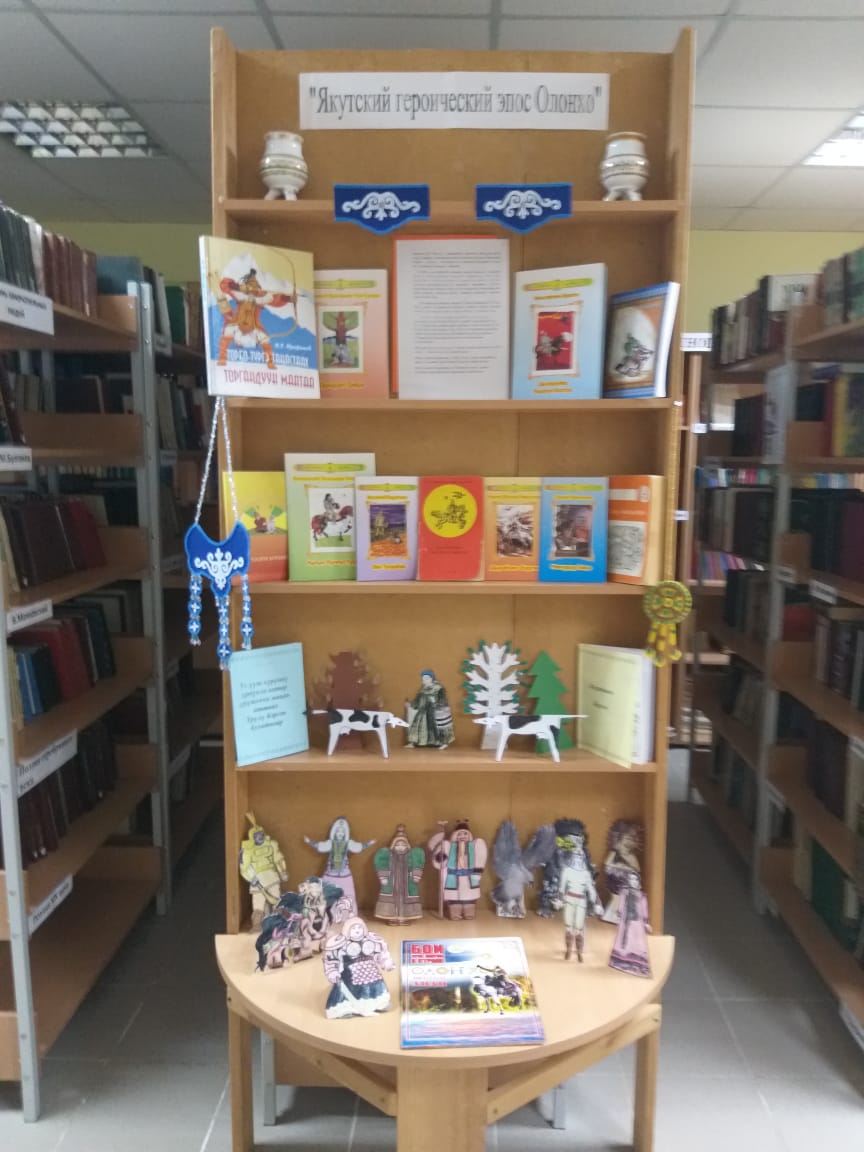 